TOSHKENT DАVLАT STOMАTOLOGIYA INSTITUTIInstitut Kengashining 5-sonli majlisida koʼriladigan maʼruzalarning matni va qaror loyihalari2022-yil 28 dekabrKun tartibi:1.	Xalqaro taʼlim fakultetida oʼquv, oʼquv uslubiy ishlar holati xamda uni takomillashtirish chora tadbirlariMa’ruzachi: Xalqaro taʼlim fakulteti dekani t.f.d., dotsent Murtazayev S.S.2.	Oʼzbekiston Respublikasi Prezidentining 2017 yil 20 apreldagi “Oliy taʼlim tizimini yanada rivojlantirish chora-tadbirlari toʼgʼrisida”gi PQ-2909-sonli qarori ijrosi yuzasidan institut moliyaviy va moddiy-texnika bazasining holati va rivojlantirish boʼyicha bajarilgan ishlar va kelgusi rejalar haqidaMa’ruzachi: Ishlar boshqarmasi boshligʼi  A.Suvonov3.	TDSI akademik litseyi faoliyatida OTM kafedralari bilan vertikal va gorizantal integratsiya holatiMa’ruzachi: TDSI Akademik litseyi direktori Mirahimova Sh.A.4.	Professor o’qituvchilarni tanlov asosida saylash.5. 	Oʼquv-uslubiy ishlarni tasdiqlash.6.	Turli masalalar1-masala. Xalqaro taʼlim fakultetida oʼquv, oʼquv uslubiy ishlar holati xamda uni takomillashtirish chora tadbirlari Ma’ruzachi: Xalqaro taʼlim fakulteti dekani t.f.d., dotsent Murtazayev S.S.Xalqaro taʼlim fakultetida oʼquv, oʼquv uslubiy ishlar holati xamda uni takomillashtirish chora tadbirlariO‘zbekiston Respublikasida oliy ta'limni tizimli isloh qilishning ustuvor yo‘nalishlarini belgilash, zamonaviy bilim va yuksak ma'naviy-axloqiy fazilatlarga ega, mustaqil fikrlaydigan yuqori malakali kadrlar tayyorlash jarayonini sifat jihatidan yangi bosqichga ko‘tarish, oliy ta'limni modernizasiya qilish, ilg‘or ta'lim texnologiyalariga asoslangan holda ijtimoiy soha va iqtisodiyot tarmoqlarini rivojlantirish zarur. (Shavkat Mirziyoev)O‘zbekiston Respublikasi Vazirlar Mahkamasining 2021 yil 6 iyuldagi “O‘zbekiston Respublikasi  va xorijiy hamkor oliy ta'lim tashkilotlarining qo‘shma ta'lim dasturlari asosida ta'lim faoliyatini tashkil etish tartibi to‘g‘risidagi nizomni tasdiqlash haqida” 421-sonli qaroriа) 2022 yil 1 yanvardan boshlab qo‘shma ta'lim dasturlarini O‘zbekiston Respublikasi Oliy va o‘rta maxsus ta'lim vazirligi tomonidan ekspertizadan o‘tkazish tartibi joriy etiladi va faqat ijobiy ekspertiza xulosasiga ega bo‘lgan qo‘shma ta'lim dasturlari asosida ta'lim faoliyatini tashkil etishga ruxsat beriladi;b) 2022 yil 1 yanvarga qadar qo‘shma ta'lim dasturlari asosida ta'lim faoliyatini amalga oshirayotgan oliy ta'lim tashkilotlari tomonidan ushbu qo‘shma ta'lim dasturlari mazkur qaror talablariga muvofiqlashtiriladi hamda O‘zbekiston Respublikasi Oliy va o‘rta maxsus ta'lim vazirligida ekspertizadan o‘tkaziladi. Bunda:mazkur qarorning ilovasi bilan xorijiy hamkor oliy ta'lim tashkilotiga qo‘yilgan talablar amaldagi qo‘shma ta'lim dasturlariga nisbatan tatbiq etilmaydi;ijobiy ekspertiza xulosasiga ega bo‘lmagan qo‘shma ta'lim dasturlari bo‘yicha talabalarni o‘qishga qabul qilish to‘xtatiladi;2022 yil 1 yanvarga qadar o‘qishga qabul qilingan va qo‘shma ta'lim dasturlari asosida ta'lim olayotgan talabalar o‘qishini ushbu dasturlarda belgilangan tartibda davom ettiradilar;v) qo‘shma ta'lim dasturlari asosida 2021/2022 o‘quv yilidan boshlab o‘qishga qabul qilish ikki bosqichda amalga oshiriladi.g) qo‘shma ta'lim dasturlariga oid zarur ma'lumotlar, qabul parametrlari hamda birinchi va ikkinchi bosqichlarda kirish imtihonlarini o‘tkazish tartibi qabul jarayoni boshlanishidan kamida ikki oy oldin O‘zbekiston Respublikasi oliy ta'lim tashkiloti, Oliy va o‘rta maxsus ta'lim vazirligi hamda Davlat test markazining rasmiy veb-saytlarida joylashtiriladi;d) qo‘shma ta'lim dasturlari asosida o‘qishga qabul qilish natijalarini tasdiqlash tartibi O‘zbekiston Respublikasi oliy ta'lim tashkiloti tomonidan xorijiy hamkor oliy ta'lim tashkiloti bilan kelishilgan holda belgilanadi;е) qo‘shma ta'lim dasturlari asosida oliy ta'lim tashkilotlarini muvaffaqiyatli tamomlagan bitiruvchilarga xorijiy hamkor oliy ta'lim tashkiloti joylashgan davlatda tan olinadigan diplom hamda O‘zbekiston Respublikasi oliy ta'lim tashkilotining davlat namunasidagi diplomi taqdim etiladi.TALABALAR KONTINGENTIKafedralar:1.	Ijtimoiy fanlar bioetika kursi bilan2.	Mikrobiologiya va farmakologiya3.	Fiziologiya va patologiya4.	Yuz-jag‘ jarroxligi5.	Yuz-jag‘ kasalliklari va jaroxatlari6.	O‘zbek tili va pedagogika7.	3- son terapevtik yo‘nalishdagi fanlarKafedralar 2021 o‘quv yilida tomonidan bajarilgan ishlarStomatologiya yo‘nalishi 1-kurs 2-semestr bo‘yicha tugallangan fanlarni  o‘zlashtirish va sifat ko‘rsatkichlariStomatologiya yo‘nalishi 2-kurs 4-semestr bo‘yicha tugallangan fanlarni o‘zlashtirish va sifat ko‘rsatkichlariStomatologiya yo‘nalishi 3-kurs 6-semestr bo‘yicha tugallangan fanlarni o‘zlashtirish va sifat ko‘rsatkichlariKlinik psixologiya yo‘nalishi 2-kurs 4-semestr bo‘yicha tugallangan fanlarni  o‘zlashtirish va sifat ko‘rsatkichlariDavolash ishi yo‘nalishi 1-kurs 2-semestr bo‘yicha tugallangan fanlarni  o‘zlashtirish va sifat ko‘rsatkichlariDavolash ishi yo‘nalishi 2-kurs 4-semestr bo‘yicha tugallangan fanlarni  o‘zlashtirish va sifat ko‘rsatkichlariStomatologiya yo‘nalishi talabalarini 2020-2021 o‘quv yilida fanlarni umumiy o‘zlashtirishi1.	Yuqori o‘zlashtirish: •	Bemor umumiy parvarishi•	O‘zbekiston rivojlantirish strategiyasi. Fuqarolik jamiyati•	Profilaktik stomatologiya•	Patologik fiziologiya•	Huquqshunoslik2.	Past o‘zlashtirish:•	Gistologiya •	Xirurgik asboblariStomatologiya yo‘nalishi talabalarini 2021-2022 o‘quv yilida fanlarni umumiy o‘zlashtirishi1.	Yuqori o‘zlashtirish:•	Tibbiyotda xorijiy til•	Bemor umumiy parvarishi•	Huquqshunoslik •	Nur diagnostikasi 2.	Past o‘zlashtirish•	Sog‘lom turmish tarzi•	Xayot faoliyati xavfsizligi•	FarmakologiyaDavolash ishi yo‘nalishi talabalarini 2020-2021 o‘quv yilida fanlarni umumiy o‘zlashtirishi1.	Yuqori o‘zlashtirish:•	Xorijiy til•	Huquqshunoslik•	Jismoniy tarbiya•	Lotin tili•	Bioorganik kimyo2.	Past o‘zlashtirish•	Tibbiy informatika•	Biologiya •	Tibbiyot tarixiDavolash ishi yo‘nalishi talabalarini 2021-2022 o‘quv yilida fanlarni umumiy o‘zlashtirishi1.	Yuqori o‘zlashtirish:•	Pedagogika va psixologiya•	Fiziologik funksiyalarni tekshirish usullari •	Filosofiya 2.	Past o‘zlashtirish•	Biokimyo •	Bioetika •	Normal fiziologiyaBahorgi semestr natijalariga ko‘ra 16ta (Nizamova Saida, Raxmatov Inomjon, Yunusov Sardor, Quvatov Javoxir, Sidorova Ketrin, Аkbarova Raʼno, Maxmudova Dilshoda, Murodova Omina, Umarova Solixa, Shamsiddinov Аlbert, Mexmonova Marjona, Yusupov Shaxboz, Yormatov Jaxongir, Islomov Islombek, Ibadullaev Maʼbud, Аlimuxammedova Sabina) talabalar safidan chetlashtirildi. KamchiliklarDavolash fakulteti talabalari uchun zamonaviy simulyatsion markaz va eksperimental xirurgiya blokini tashkil etish lozim Vivariy va markaziy ilmiy tekshirish laboratoriyalarni yoʼqligi Kafedrada rus tilini biladigan professor-oʼqituvchilarning yetishmasligiKlinik fanlar uchun 1-smenada mashgʼulotlar olib borish.Keltirilgan masala boʼyicha qaror loyihasi:Davolash fakulteti talabalari uchun zamonaviy simulyatsion markaz va eksperimental xirurgiya blokini tashkil etish;Vivariy va markaziy ilmiy tekshirish laboratoriyalarni tashkil etish;O‘qituvchilar va talabalar o‘rtasida xorijiy tillarni o‘rganish ommalashtirilsin, til o‘rganish uchun sharoit yaratilsin;Xalqaro ta'lim fakulteti talabalari uchun klinik fanlarni 1-smenada olib borilishi ta'minlansin.2-masala: Oʼzbekiston Respublikasi Prezidentining 2017 yil 20 apreldagi “Oliy taʼlim tizimini yanada rivojlantirish chora-tadbirlari toʼgʼrisida”gi PQ-2909-sonli qarori ijrosi yuzasidan institut moliyaviy va moddiy-texnika bazasining holati va rivojlantirish boʼyicha bajarilgan ishlar va kelgusi rejalar haqidaMa’ruzachi: Ishlar boshqarmasi boshligʼi  A.Suvonov3-masala: TDSI akademik litseyi faoliyatida OTM kafedralari bilan vertikal va gorizantal integratsiya holatiMa’ruzachi: TDSI Akademik litseyi direktori Mirahimova Sh.A.Toshkent davlat stomatologiya instituti  akademik litseyi faoliyatida OTM kafedralari bilan vertikal va gorizontal integratsiya holati1. Toshkent davlat stomatologiya instituti akademik litseyi o‘z faoliyatini O‘zbekiston Respublikasi Prezidentining 2020 yil  3 dekabrdagi “Iqtidorli yoshlarni saralab olish tizimi va akademik litseylar faoliyatini  takomillashtirish chora-tadbirlari to‘g‘risida” gi               PQ-4910-sonli qarori asosida ishlab chiqilgan “Yo‘l xaritasi” hamda litseyning               2019-2030 yillarga mo‘ljallangan istiqbol rejasi asosida amalga oshirib kelmoqda.2. 2022/2023 o‘quv yili bo‘yicha hamkorlikda o‘tkazilgan tadbirlar,  integratsion darslar, ma’ruza, davra suhbatlari, seminar, konferensiyalar, muzeyga tashriflarning soni 49 tani jumladan, akademik litseyda 35 ta, TDSIda  14 tani tashkil etdi.3. O‘zbekiston Respublikasi Vazirlar Mahkamasi  huzuridagi Ta’lim sifatini nazorat qilish davlat inspeksiyasi boshlig‘ining  2022 yil 7 fevraldagi 20-son buyrug‘iga asosan joriy yilning  15-17 fevral kunlari Toshkent davlat stomatologiya instituti  akademik litsey  tashqi baholashdan o‘tkazildi. Ta’lim sifatini nazorat qilish davlat inspeksiyasining 2022 yil mart oyidagi xulosasiga asosan, ta’lim tashkilotlarini attestatsiyadan o‘tkazish mezonlariga muvofiq  akademik litsey 5 yil muddatga “Attestatsiyadan o‘tdi” deb e’tirof etildi. 4. O‘zbekiston Respublikasi Prezidentining “Oila va xotin qizlarni tizimli qo‘llab-quvvatlashga doir ishlarni yanada jadallashtirish chora-tadbirlari to‘g‘risida 2022-yil 7-martdagi PF-87-son Farmoni bilan  tasdiqlangan 2022-2026 yillarda xotin-qizlarni mamlakat iqtisodiy-siyosiy va ijtimoiy xayotining barcha jabhalarida faolligini oshirish bo‘yicha Milliy dasturni 2022-2023 yillarda amalga oshirishga  qaratilgan kompleks  chora-tadbirlar rejasi 58-bandiga asosan OTM lar tasarrufidagi o‘rta maxsus va professonal ta’lim muasassasalarining o‘quvchilarini, shu jumladan, qizlarni rag‘batlantirish 2022/2023 o‘quv yilidan  “REKTOR STIPENDIYASI”ni joriy qilish belgilangan. Akademik litsey 2-bosqich o‘quvchisi Mirvohidova Nazokat Mirbosit qizi  
“Rektor stipendiyasi” ga sazovor bo‘ldi 5. “Akademik litsey iftixori” O‘zbekiston Respublikasi Prezidentining 2020 yil                       3 dekabrdagi “Iqtidorli yoshlarni saralab olish tizimi va akademik litseylar faoliyatini takomillashtirish chora-tadbirlari to‘g‘risida”gi PQ-4910-sonli qarorining 10-bandi yuzasidan akademik litseyni rivojlantirishga qaratilgan “Yo‘l xaritasi”ning 7-bandiga asosan o‘qishda alohida a’lo ko‘rsatkichlarga erishgan, barcha  fanlardan  eng  yuqori o‘zlashtirish natijalariga ega bo‘lgan litseyning jami 10 nafar o‘quvchilari “Akademik litsey iftixori” stipendiyasiga loyiq deb topildilar va byudjetdan tashqari mablag‘lar hisobidan bazaviy hisoblash miqdorining 2 baravari miqdorida rag‘batlantirildilar.6. 2022-2023 yillarda O‘zbekiston Respublikasi Prezidentining 2020 yil 3 dekabrdagi “Iqtidorli yoshlarni saralab olish tizimi va akademik litseylar faoliyatini takomillashtirish chora-tadbirlarito‘g‘risida”gi 4910-sonli qarori  hamda O‘zbekiston Respublikasi Vaziralar Mahkamasining 2018 yil 23 martdagi 212-sonli qarori asosida akademik litsey o‘qituvchi-xodimlariga ustamalar va  moddiy texnika bazasini boyitish uchun TDSI tomonidan 500 000 000 so‘m mablag‘ ajratilganMFU (3 v1) ko‘p funksiyali printer (rangli) – 3 dona (fan kafedralar, ma’muriyat xodimlar uchun)Interaktiv doska – 5 donaBadiiy adabiyotlar – 200  donaO‘quv   va laboratoriya xonalari uchun  yangi mebel jixozlari        7. 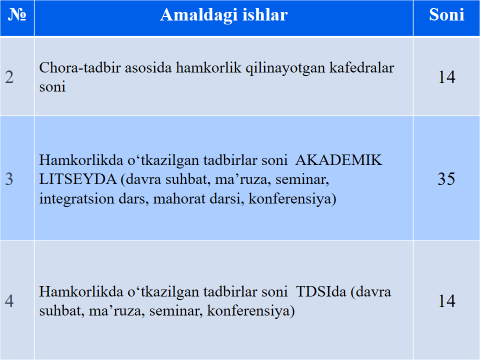 8. Akademik litseyining faoliyatida OTM kafedralari bilan vertikal va gorizontal integratsiya holati yuzasidan  QAROR LOYIHASIO‘zbekiston Respublikasi Prezidentining 2020 yil 3 dekabrdagi “Iqtidorli yoshlarni saralab olish tizimi va akademik litseylar faoliyatini takomillashtirish chora-tadbirlari to‘g‘risida” gi PQ-4910-sonli qarori ijrosi yuzasidan ishlab chiqilgan “Yo‘l xarita” sida fan dasturlari asosida o‘quv adabiyotlari-darsliklar, o‘quv va o‘quv–metodik qo‘llanmalar yaratish tizimini takomillashtirilsin TDSI kafedralari va akademik litsey kafedralari o‘rtasida  chuqurlashtirilgan fanlarni o‘zlashtirishda hamkorlikda integratsiya darslarini yanada kuchaytirilsin  O‘zbekiston Respublikasi Prezidentining 2020 yil 3 dekabrdagi “Iqtidorli yoshlarni saralab olish tizimi va akademik litseylar faoliyatini takomillashtirish chora-tadbirlari to‘g‘risida” gi PQ-4910-sonli qarori ijrosini ta’minlash maqsadida akademik litseyning moddiy texnik bazasi yanada takomillashtirilsinYo‘nalishKursTalabalar soniYo‘nalishKursTalabalar soniStomatologiya1 кurs117Stomatologiya1 кurs117Stomatologiya2 кurs RUDN21Stomatologiya2 кurs PIMU67Stomatologiya3 кurs126Stomatologiya4 кurs133Davolash ishi1 кurs26Davolash ishi2 кurs RUDN14Davolash ishi2 кurs PIMU26Davolash ishi3 кurs49Davolash ishi4 кurs41Klinik psixologiya3 кurs8Klinik psixologiya3 кurs8Klinik psixologiya3 кurs8JamiJami602JamiJami602Kafedralar O‘quv-uslubiy qo‘llanma O‘quv qo‘llanma DarsliklarMualliflik guvohnomasiJa'miFiziologiya va patologiya223411Yuz-jag jarroxligi-73414Yuz-jag kasalliklari va jaroxatlari112373- son terapevtik yo‘nalishdagi fanlar911415Ijtimoiy fanlar bioetika kursi bilan555217Mikrobiologiya va farmakologiya922114O‘zbek tili va pedagogika-2136Fan nomi2020-2021 o‘quv yili2020-2021 o‘quv yili2021-2022 o‘quv yili2021-2022 o‘quv yiliFan nomio‘zlashtirish ko‘rsatkichisifat ko‘rsatkichio‘zlashtirish ko‘rsatkichisifat ko‘rsatkichiLotin tili 98,697,294,792,4Bemor umumiy parvarishi10086,898,594,7Odam anatomiyasi88,285,477,362,9Biomexanika asoslari94,475,789,436,4Tibbiyotda xorijiy til97,993,898,593,2Sog‘lom turmish tarzi97,294,468,260.6Tarix. Tibbiyot tarixi97,988,293,989.4Iqtisodiyot93,160,469,759.1Gistologiya, sitologiya va embriologiya85,479,280,359.8Fan nomi2020-2021 o‘quv yili2020-2021 o‘quv yili2021-2022 o‘quv yili2021-2022 o‘quv yiliFan nomio‘zlashtirish ko‘rsatkichisifat ko‘rsatkichio‘zlashtirish ko‘rsatkichisifat ko‘rsatkichiO‘zbekiston rivojlantirish strategiyasi. Fuqarolik jamiyati97,985,793,578,4Xirurgik asboblari75,567,377,764,7Profilaktik stomatologiya97,997,984,266,9Xayot faoliyati xavfsizligi95,991,883,582Tish protezlash texnikasi asoslari87,742,893,570,5Patologik anatomiya97,991,897,870,5Patologik fiziologiya97,995,987,873,4Mikrobiologiya, virusologiya, immunologiya81,681,684,282,7Huquqshunoslik97,981,699,387Fan nomi2020-2021 o‘quv yili2020-2021 o‘quv yili2021-2022 o‘quv yili2021-2022 o‘quv yiliFan nomio‘zlashtirish ko‘rsatkichisifat ko‘rsatkichio‘zlashtirish ko‘rsatkichisifat ko‘rsatkichiNur diagnostikasi--97,995,8Tishlarni oddiy protezlash--87,547,9Ichki kasalliklar--91,658,3Gigiena--52,125,0Kariesologiya va endodontiya--87,570,8Jarrohlik kasalliklari--85,479,1Farmakologiya--33,322,9Og‘iz bo‘shlig‘i jarrohligi--50,040,0Otorinolaringologiya --89,856,3Oftalmologiya--70,858,3Fan nomi2021-2022 o‘quv yili2021-2022 o‘quv yiliFan nomio‘zlashtirish ko‘rsatkichisifat ko‘rsatkichiKasb etikasi84,665,4Pedagogika65,442,3Mantik96,246,2Tarix, din tarixi84,661,5Klinik psixologiyaga kirish10061,5Jamoat psixologiyasi10061,5Rivojlanish psixologiyasi va yosh psixologiyasi10076,9Pedagogik psixologiya 65,442,3Psixodiagnostika10076,9Klinik psixologiyada tekshirish uslublari10065,4Zamonaviy ta'lim texnologiyalari76,957,7Fan nomi 2020-2021 o‘quv yili2020-2021 o‘quv yili2021-2022 o‘quv yili2021-2022 o‘quv yiliFan nomi o‘zlashtirish ko‘rsatkichisifat ko‘rsatkichio‘zlashtirish ko‘rsatkichisifat ko‘rsatkichiLotin tili92,887,896,283Tibbiy informatika7973,692,456,6Xaquqshunoslik98,296,49875,4Xorijiy til10098,29896Bioorganik kimyo 91,2868175,5Jismoniy tarbiya94,79356,647Biologiya70,268,44030Tibbiyot tarixi675671,771,7Fan nomi 2021-2022 o‘quv yili2021-2022 o‘quv yiliFan nomi o‘zlashtirish ko‘rsatkichisifat ko‘rsatkichiFalsafa86,567,3Pedogogika va psixologiya10078,8Bioximiya 7155,7Normal fiziologiya 59,651,9Bioetika 67,365,3Funksional fiziologiya usullari92,380,7